ՀԵՏԱԶՈՏԱԿԱՆ ԱՇԽԱՏԱՆՔՆԱԽԱԱՏԵՍՏԱՑԻՈՆ ՎԵՐԱՊԱՏՐԱՍՏՄԱՆ ԴԱՍԸՆԹԱՑԻԹԵՄԱ՝ ԲԱՅԱԿԱՆ ԱՆԴԱՄԻ ԼՐԱՑՈՒՄՆԵՐԻ ՈՒՍՈՒՑՄԱՆ ԱՌԱՆՁՆԱՀԱՏԿՈՒԹՅՈՒՆՆԵՐԸՂԵԿԱՎԱՐ՝   ԱՆԱՀԻՏ ԱՆՏՈՆՅԱՆԿԱՏԱՐՈՂ՝Ն․ ՍՏԵՓԱՆՅԱՆԻ ԱՆՎԱՆ Հ․71 ՀԻՄՆԱԿԱՆ ԴՊՐՈՑԻ ՀԱՅՈՑ ԼԵԶՎԻ և ԳՐԱԿԱՆՈՒԹՅԱՆ ՈՒՍՈՒՑՉՈՒՀԻ՝ ՍՈՒՍԱՆՆԱ ԶԱՎԵՆԻ ԳԱԼՍՏՅԱՆ                                        ԵՐԵՎԱՆ  2022Թ․ ԲՈՎԱՆԴԱԿՈՒԹՅՈՒՆՆԵՐԱԾՈՒԹՅՈՒՆ --------------------------------------------------------------ԲԱՅԱԿԱՆ ԱՆԴԱՄԻ ԼՐԱՑՈՒՄՆԵՐ---------------------------------------ՈՒՂԻՂ ԽՆԴԻՐ -----------------------------------------------------------------ՆԵՐԳՈՐԾՈՂ ԱՆՈՒՂՂԱԿԻ ԽՆԴԻՐ ---------------------------------------ՆԵՐԱԾՈՒԹՅՈՒՆ   Դեռևս Պեստալոցին ասում էր․«Իմ աշակերտները նորը կիմանան ոչ թե ինձանից, այլ ինքնուրույն կբացահայտեն։ Իմ հիմնական խնդիրը կլինի օգնել նրանց դրսևորելու սեփական մտահղացումները»։     Այսօր բավարար չէ միայն գիտելիքներ, կարողություններ, հմտություններ ձեռք բերելը, այլ խիստ կարևորվում են ստեղծագործական մոտեցումները այդ ամենի իրականացման խնդրին, ստեղծագործական մտածողության ձևավորումն ու զարգացումը։ Այս հետազոտական աշխատանքը հնարավորություն է տալիս  սովորողներին ուսուցման տարբեր մեթոդների, նոր տեխնոլոգիաների և համացանցի կիրառմամբ ընդլայնել ուսումնական նյութի որոնման, հաղորդման և յուրացման հնարավորությունները, իրականացնել ակտիվ ճանաչողական գործունեություն։     Այս հետազոտական աշխատանքի նպատակն է ապահովել սովորողների համար նախատեսված գիտելիքների, աշխատանքային հմտությունների յուրացումը, ստեղծագործական և քննադատական հմտությունների ձևավորումը, աշակերտների բազմաբնույթ մտածողության, հաղորդակցական և համագործակցային կարողությունների զարգացումը, գրավոր և բանավոր  խոսքում  խնդրառության ճիշտ կիրառումը՝ բազմաթիվ լեզվաոճական սխալներից խուսափելու նպատակով։    Այս թեման արդիական է այն առումով, որ սովորողները հասարակական կյանքում հաճախ հանդիպում են լեզվական սխալների և լեզվական կանոնների խաթարումների, որոնք վերաբերում են նախադասության անդամների անհամաձայնությանը, սխալ խնդրառությանը, խոսքի անտրամաբանական և սխալ կառուցվածքին, նախադասության անդամների սխալ շարադասությանը, տրոհվող անդամների սխալ կետադրությանը և այլն։     Այս հետազոտությունը ապահովում է հետևյալ կոնկրետ խնդիրների լուծումը․1․բայական անդամի լրացումների մասին համակարգված գիտելիքների ուսուցում․2․լեզվաքերականական գիտելիքների հիման վրա խոսքի և նրա միավորների վերլուծության կարողությունների և հմտությունների ձևավորում․3․լեզվաքերականական գիտելիքները խոսքի կառուցման ընթացքում կիրառելու հմտությունների ձևավորում․ 4․տարբեր տիպի բառարաններից, հանրագիտարաններից, տեղեկատու և օժանդակ ձեռնարկներից, համացանցից օգտվելու և ինքնուրույն կերպով գիտելիքներ ձեռք բերելու հմտությունների մշակում․5․խմբային աշխատանք կատարելու,միասնական որոշում ընդունելու, սովորելու և սովորեցնելու, առողջ մրցակցություն և հավասարակշռված պահվածք դրսևորելու հմտությունների ձևավորում։ԲԱՅԱԿԱՆ ԱՆԴԱՄԻ ԼՐԱՑՈՒՄՆԵՐԻ ՈՒՍՈՒՑՄԱՆ ԱՌԱՆՁՆԱՀԱՏԿՈՒԹՅՈՒՆՆԵՐԸ    Այս թեման բավականին ծավալուն է։Բայական անդամի լրացումները տարաբնույթ են, և այդ հանգամանքը լայն հնարավորություն է ընձեռում ուսուցանվող նյութը մատուցելու համագործակցային եղանակով։Շատ ավելի նպատակահարմար է ու շոշափելի արդյունք է տալիս պաստառների վրա աղյուսակ-գծակարգերի և այլ մեթոդների միջոցով նյութը ներկայացնելը։ I ԴԱՍԱԺԱՄԴԱՍԻ ՏԻՊԸ՝ԴԱՍԻ  ՆՊԱՏԱԿՆԵՐԸ ՝Սովորողը՝1․կվերհիշի և կամրակայի բայի անդեմ ու դիմավոր ձևերը, դրանց տարբերակիչ հատկանիշները․
2․կմտապահի, կսահմանի ու  կտարբերակի  բայական անդամի(և՛ անդեմ, և՛ դիմավոր բայով արտահայտված) լրացումները՝ խնդիրներն ու պարագաները, կհամեմատի դրանք՝ զուգադրության աղյուսակի օգնությամբ բացատրելով դրանց ընդհանրություններն ու տարբերությունները․
3․պարզ համառոտ նախադասությունները կդարձնի պարզ ընդարձակ՝ ավելացնելով խնդիրներ և պարագաներ, կմեկնաբանի․
4․գործնականում կկիրառի իր սովորած, ը (տեքստից T-աձև աղյուսակով կառանձնացնի խնդիրներն ու պարագաները), կկարևորի բայական անդամի լրացումների հիմնական առանձնահատկությունները,կարժևորի թիմային միջավայրում աշխատելու և համագործակցելու,  արտահայտվելու, դիմացինին լսելու, հակասությունները կառավարելու և հարթելու հմտությունների ձեռքբերումը։։ՄԵԹՈԴՆԵՐ։ Խմբային աշխատանք, «Թռիչք, վայրէջք», Զուգադրության աղյուսակ, Հնգյակ, Ելքի քարտեր, T-աձև աղյուսակ։ԱՆՀՐԱԺԵՇՏ ՊԱՐԱԳԱՆԵՐ։ Պաստառ, առաջադրանքներով քարտեր, ելքի քարտեր, նկար, դասագիրք, A-4 ձևաչափի թղթեր, գունավոր մատիտներ։ՄԻՋԱՌԱՐԿԱՅԱԿԱՆ ԿԱՊԵՐ։ Աշխարհագրություն(տեքստի մի հատվածը, նաև անհրաժեշտ է քարտեզի վրա ցույց տալ  Սևանը, Գեղարքունիքի մարզը և այլն), մաթեմատիկա (ելքի քարտեր), արվեստ (նկարչություն), գրականություն։ ԿԱՐՈՂՈՒՆԱԿՈՒԹՅՈՒՆՆԵՐԻ ԶԱՐԳԱՑՈՒՄ՝1․Լեզվական կարողունակություն․
2․սովորել սովորելու կարողունակություն․
3․ինքնաճանաչողական և սոցիալական կարողունակություն․
4․մշակութային կարողունակություն։ԽԹԱՆՄԱՆ ՓՈՒԼ։ ԽՄԲԱՅԻՆ ԱՇԽԱՏԱՆՔ։ Աշակերտները նախապես բաժանվել են 4 խմբի։
      1․Դասը սկսվում է տնային աշխատանքի ստուգմամբ։ Հանձնարարված էր կրկնել բայի դիմավոր և անդեմ ձևերը և կազմել 5 հարց դերբայների (անկախ դերբայներ) և ձևաբայերի (կախյալ դերբայներ) վերաբերյալ։ Խմբերը հարցեր են ուղղում միմյանց այնքան, մինչև ամփոփում են բոլոր դերբայներն ու ձևաբայերը։
        2․Ուսուցչի ուղղորդմամբ ընտրում են բայեր, կազմում պարզ համառոտ նախադասություն, ապա ավելացնելով բայի լրացումեր՝ վերածում են պարզ ընդարձակ նախադասության՝ փորձելով բացատրել՝ ինչ են ցույց տալիս այդ լրացումները։
      3․Ապա յուրաքանչյուր խմբին տրվում է առաջադրանք․ ուսուցիչը փոքրիկ տեքստը բաժանում է չորս հատվածի և յուրաքանչյուր խմբի տալիս մեկ հատված։ 
ՏԵՔՍՏ։ 1)Սևանա լիճը գտնվում է Հայկական լեռնաշխարհի հյուսիս-արևելքում՝  Գեղարքունիքի մարզում։ Այն գտնվում է  ծովի մակարդակից  մոտ 1900 մետր բարձրության վրա և շրջապատված է Արեգունի, Սևանի, Արևելյան Սևանի , Վարդենիսի և Գեղամա լեռներով։ Կազմված է Մեծ Սևանից և Փոքր Սևանից։
2)Մեծ և Փոքր Սևանները բաժանվում են Նորատուսի և Արտանիշի հրվանդանները բաժանող ստորջրյա թմբով։ Ջրի պաշարները անխնա օգտագործելու  հետևանքով լճի մակարդակը նվազել է։ Լճից սկիզբ է առնում Հրազդան գետը։
3)Ջինջ է Սևանը անամպ օրերին։Նայողին այնպես է թվում, թե երկնի լազուրից մի կտոր պոկվել ընկել է այդ լեռների գոգը, որ մի փոքր մեղմի նրանց խիստ տեսքը։
4)Իսկ նրան շրջապատող լեռները կարծես հեքիաթային հսկաներ լինեն, որ ուս ուսի շուրջպար են բռնել ու հենց պարի ժամանակ էլ քարացել են։Մի տեղ այդ հսկաներից երկուսը կարծես ուշացել են և այդպես էլ քար են  կտրել՝  իրենց միջև թողնելով մի բացվածք։
         Նախ աշակերտները  պետք է վերհիշեն հատուկ գոյականների գրությունը, բացատրեն, թե ինչու են Սևանը, Հայկական լեռնաշխարհը, Գեղարքունիքի մարզը, Մեծ Սևանը, Փոքր Սևանը և մյուս հատուկ անունները գրվում մեծատառ, ինչու  են Մեծ Սևանը, Փոքր Սևանը բառերի բոլոր բաղադրիչները գրված մեծատառ, իսկ Հայկական լեռնաշխարհը, Գեղարքունիքի մարզը գոյականների միայն առաջին բաղադրիչներն են գրված մեծատառ։
       Այնուհետև սովորողները պետք է նկարեն A-4 ձևաչափի թղթի վրա իրենց նյութի բովանդակությունը , ապա պետք է   դուրս գրեն բայերը, որոշեն՝  անդե՞մ են, թե՞ դիմավոր, փորձեն պարզել, թե այդ   բայերն ունե՞ն   արդյոք լրացումներ ,  և   այդ   լրացումներից   որո՞նք   են   առարկա    մատնանշում ,   որո՞նք՝  հանգամանք։  Եթե   բայը  լրացում  չունի ,  ապա  աշակերտներն  իրենք  են  ավելացնում լրացումներ և պարզում՝ այն առարկա՞ է ցույց տալիս, թե՞ հանգամանք։ Այնուհետև, օգտվելով զուգադրության աղյուսակից, լրացնում են պաստառի վրա նախապես գծված զուգադրության աղյուսակ, որի օգնությամբ  ներկայացնում են՝ այդ լրացումները խնդի՞ր են, թե՞ պարագա, լրացու՞մ են(դիմավոր բայի), թե՞ կողմնակի լրացում (անդեմ բայի), և անպայման հիմնավորում են։ 
         Օր․՝ Ձախ սյունակում գրված անդամները ցույց են տալիս գործողության հետ կապված առարկաներ, հետևաբար դրանք ԽՆԴԻՐՆԵՐ են։
       Աջ սյունակում գրված բառերը ցույց են տալիս գործողության հետ կապ ունեցող հանգամանքներ, հետևաբար դրանք ՊԱՐԱԳԱՆԵՐ ԵՆ։                                                                         ԶՈՒԳԱԴՐՈՒԹՅԱՆ ԱՂՅՈՒՍԱԿ       Քանի որ «Գոյականի հոլովները» թեման ուսումնասիրելիս սովորողներն արդեն ծանոթ են որոշ խնդիրների և պարագաների,« ՔԱՐՏԵԶԱԳՐՈՒՄ»  մեթոդի միջոցով պարզում են՝ ինչ են հիշում  և ուսուցչի օգնությամբ լրացնում են այն։         Երբ աշակերտները  յուրացնում են թեման, կիրառում ենք «Թռիչք-վայրէջք» մեթոդը։ԹՌԻՉՔ-ՎԱՅՐԷՋՔ։ Ուսուցիչը հնչեցնում է թեմային առնչվող պնդումներ՝ ճիշտ կամ սխալ։ Պնդումը ճիշտ համարող աշակերտները կանգնում են, սխալ համարողները մնում են նստած։ Ուսուցիչը սկզբում  ընտրում է սխալ պատասխանած մեկ աշակերտի և պահանջում է պարզաբանել՝ ինչու՞ է այդպես կարծում։ Ապա դիմում է ճիշտ պատասխանած աշակերտներից մեկին։ Եթե սխալ պատասխանողները շատ են, ուսուցիչը նորից է բացատրում դասը՝ անդրադարձ կատարելով հատկապես այն կետերին, որոնց պատասխանելիս  սովորողներն ամենաշատ սխալներ էին թույլ տվել։

ՀՆԳՅԱԿ։Ցուցադրված է որևէ կտավ։ Յուրաքանչյուր աշակերտ տետրում գրում է 
մեկ բայ, երկրորդ տողում ՝ երկու խնդիր լրացում, երրորդ տողում՝ երեք պարագա լրացում, չորրորդ տողում՝ չորս վերաբերմունք արտահայտող բառ, հինգերորդ տողում՝ հոմանիշ մեկ բառ կամ բառակապակցություն։Օրինակ՝ հարվածել
                  դռանը, մուրճով
                  վախից, անմիջապես, բազմիցս
                   հիացած, բարկացած, քնքշությամբ
                զարկել                                           ԵԼՔԻ ՔԱՐՏԵՐ                                                 ՏՆԱՅԻՆ ՀԱՆՁՆԱՐԱՐՈՒԹՅՈՒՆMicrosoft teams-ում տեղադրած տեքստում լրացնել բաց թողած տառերը, T-աձև աղյուսակով  դուրս գրել  խնդիրներն ու պարագաները՝ կողքը գրելով հարցերը։ՏԵՔՍՏԸ։ Մայրամուտի հրդեհը օղակ-օղակ ալիքվում է ծովի կո-ակների վրա։Բոսորագույն ճառագայթները հրեղեն թրերի նման պատառ-պատառ են արել ամպերի ծվենները։  Ա-պերը շիկնել են իրենց պարտությունից և ընկ-րկում են։ Երկնակամարի հակառակ ծայրում ա-քով է անում գիշերային դ-խուհին՝ լուս-նկան։ Մութն իր թևի տակ է առնում         եր-ներանգ ծաղիկներին, վեր-վեր թ-չող ձկներին։                                                    II ԴԱՍԱԺԱՄԴԱՍԻ ՏԻՊԸ՝ ՀԱՄԱԿՑՎԱԾԴԱՍԻ ԹԵՄԱՆ՝ ՈՒՂԻՂ ԽՆԴԻՐԴԱՍԻ ՆՊԱՏԱԿՆԵՐԸ՝Սովորողը՝1․կվերհիշի և կամրակայի բայի 3 սեռերը՝ ներգործական, կրավորական, չեզոք, կներկայացնի դրանց տարբերակիչ հատկանիշները․ 
2․կմտապահի, կսահմանի ուղիղ խնդրի առանձնահատկությունները․
3․կկարողանա կազմել ուղիղ խնդրով բառակապակցություններ, որոնք կվերածի պարզ համառոտ, ապա պարզ ընդարձակ նախադասությունների․
4․գործնականում կկիրառի իր սովորածը (տեքստից T-աձև աղյուսակով կառանձնացնի ենթականերն ու ուղիղ խնդիրները), կկարևորի ուղիղ խնդրի  հիմնական առանձնահատկությունները,կարժևորի թիմային միջավայրում աշխատելու և համագործակցելու,  արտահայտվելու, դիմացինին լսելու, հակասությունները կառավարելու և հարթելու հմտությունների ձեռքբերումը։։ՄԵԹՈԴՆԵՐ։ «Օդապարիկ», Զրույց, T-աձև աղյուսակ, Խմբային աշխատանք, «Վիկտորինա»,  Ելքի քարտեր, ։ԱՆՀՐԱԺԵՇՏ ՊԱՐԱԳԱՆԵՐ։ Պաստառ՝ «Բայի սեռը», առաջադրանքներով քարտեր, ելքի քարտեր, նկար, դասագիրք, A-4 ձևաչափի թղթեր, գունավոր մատիտներ, գունավոր կավիճներ, տեսացրիչ։ՄԻՋԱՌԱՐԿԱՅԱԿԱՆ ԿԱՊԵՐ։ Մաթեմատիկա (ելքի քարտեր), արվեստ (նկարչություն), գրականություն, ։ ԿԱՐՈՂՈՒՆԱԿՈՒԹՅՈՒՆՆԵՐԻ ԶԱՐԳԱՑՈՒՄ՝1․Լեզվական կարողունակություն․
2․սովորել սովորելու կարողունակություն․
3․ինքնաճանաչողական և սոցիալական կարողունակություն․4․մշակութային կարողունակություն։ԽԹԱՆՄԱՆ ՓՈՒԼ։ ՏՆԱՅԻՆ ԱՇԽԱՏԱՆՔԻ ՍՏՈՒԳՈւՄ։ Փոխադարձ ստուգման միջոցով աշակերտները ստուգում են տնային աշխատանքը՝ կանաչ գրիչով  կամ մատիտով նշելով ճիշտ տեղադրված տառերը և T-աձև աղյուսակով դուրս գրած խնդիրներն ու պարագաները։ Յուրաքանչյուր աշակերտ , ստանալով իր տետրը, վերլուծում է իր սխալները՝ հարցերի դեպքում դիմելով ուսուցչին։Անպայման անդրադարձ է կատարվում փոխաբերական իմաստով գործածված բառերին ու բառակապակցություններին։      Մայրամուտի հրդեհը օղակ-օղակ ալիքվում է ծովի կոհակների վրա։Բոսորագույն ճառագայթները հրեղեն թրերի նման պատառ-պատառ են արել ամպերի ծվենները։   Ամպերը շիկնել են իրենց պարտությունից և ընկրկում են։ Երկնակամարի հակառակ ծայրում աչքով է անում գիշերային դշխուհին՝ լուսնկան։ Մութն իր թևի տակ է առնում         երփներանգ ծաղիկներին, վեր-վեր թռչող ձկներին։
«ՕԴԱՊԱՐԻԿ» ՄԵԹՈԴ։ Ուսուցիչը գրատախտակին գծում է օդապարիկ և օդապարիկի մեջ գրում է  նախադասություններ։ Կարելի է կազմել սահիկաշար։   Ապա   T-աձև աղյուսակով առանձնացնում են ուղիղ ձևով դրված բոլոր բառերը՝ ենթակաները և ոչ ենթակաները։ԻՄԱՍՏԻ ԸՆԿԱԼՄԱՆ ՓՈՒԼ։  Ուսուցչի օգնությամբ աշակերտները բացատրում են տարբերությունը։ Առաջին սյունակի գոյականները ենթակա են, քանի որ ցույց են տալիս առարկաներ, որոնք մի բան են անում, մի բան են լինում կամ դառնում։ Իսկ որոշ դեպքերում բայն է պահանջում որոշակի հոլովով դրված կամ կապով ձևավորված լրացում։ Օրինակ՝ Ներգործական սեռի բայերը պահանջում են ուղիղ խնդիր լրացում, իսկ կրավորական սեռի բայերը՝ ներգործող անուղղակի խնդիր լրացում։ Աշակերտների ուշադրությունը կրկին հրավիրվում է «Բայի սեռը» ցուցապաստառի վրա։ւ։ Քանի որ այսօր փոխվում է կրթվածության երբեմնի ըմբռնումը, և գնահատվում է ոչ այնքան ուսյալությունը, որքան ուսանելիությունը, այսինքն՝ մարդու ինքնուրույն սովորելու, ոչ ստանդարտ իրավիճակներից գլուխ հանելու, նրանցում արդյունավետ գործելու ունակությունը, ապա ուսուցիչը կարող է ստուգել աշակերտների մոտ այդ ունակության առկայությունը խմբային աշխատանքի միջոցով։ 
  ԽՄԲԱՅԻՆ ԱՇԽԱՏԱՆՔ։Աշակերտները բաժանվում են հինգ խմբի։Յուրաքանչյուր խմբի տրվում է «Ուղիղ խնդիր» թեմայից մի հատված։  
1․  ՈՒղիղ խնդիրը ներգործական սեռի բայերի լրացումն է և ցույց է տալիս առարկա, որն ուղղակիորեն իր վրա է կրում գործողությունը, ազդվում կամ ձևափոխվում է գործողությունից կամ էլ գործողության արդյունք է, հետևանք։
Օրինակ՝ Վախթանգը (ենթակա) կոտրեց ապակին(ուղիղ խնդիր)։
    Վախթանգը ենթակա է, քանի որ կատարում է գործողությունը։ 
    Ապակին լրացումը  ուղիղ խնդիր է, քանի որ կրում է ենթակայի(Վախթանգի) կատարած գործողությունը, ձևափոխվում է այդ գործողությունից։
    Հովհ․ Թումանյանը գրել է քառյակներ։
    Քառյակներ լրացումը ուղիղ խնդիր է, քանի որ գործողության արդյունք է,հետևանք։
    Փոքրիկն  ուշադիր դիտում էր ցուցանմուշները։
     Ցուցանմուշները լրացումը ուղիղ խնդիր է, որը ո՛չ ձևափոխվում է գործողությունից, ո՛չ էլ գործողության արդյունք է, այլ գործողությունն իր վրա կրող առարկա է։
2․Դրվում է ՀԱՅՑԱԿԱՆ հոլովով։ Պատասխանում է ու՞մ, ի՞նչ(ը) հարցերին։ ՈՒ՞մ հարցին պատասխանելիս (անձնանիշ) ուղիղ խնդիրը ձևով նման է տրական հոլովին, իսկ ի՞նչ հարցին պատասխանելիս (իրանիշ)՝ ուղղական հոլովին։Բերվում են օրինակներ։
 1․ Գևորգը մորը պատմեց իր տխրության պատճառը  (Մուր․)։
 2․Լևոնի մայրը  սիրում էր որդուն․ բայց չէր տեսնում իր և որդու միջև եղած վիհը (Շիրվ․)։    Նախադասություններից դուրս են գրվում և A-4 ձևաչափի թղթի վրա  գրվում  ուղիղ խնդիրները՝ ՊԱՏՃԱՌԸ, ՈՐԴՈՒՆ,  ՎԻՀԸ և  ներգործական սեռի բայերը՝ պատմեց, սիրում էր,  չէր տեսնում։
    3․ Բայց երբեմն անձի առումով գործածվելիս իր ցույց տվող ուղիղ խնդիրը արտահայտվում է տրականաձև հայցականով, իսկ անձ ցույց տվող ուղիղ խնդիրը իրի առումով գործածվելիս արտահայտվում է ուղղականաձև հայցականով։Օրինակ՝ 
1․Այրի կինը հոգատարությամբ խնամում էր վիրավոր թռչունին։
2․Ես շատ եմ սիրում Սևակ և Չարենց։
Անձերի  հատուկ և հասարակ անունները իրի առման դեպքում  գործածվում են անորոշ առումով։ Օրինակ՝
1․ա)Ես տեսա այդ մարդուն։   1բ)Ես մոտեցա այդ մարդուն։ Իշխանն անհանգստացած նայեց քրոջը։
2․Ես մի մարդ տեսա։
    Տրականաձև ուղիղ խնդիրը ձևով նույնանում է հանգման խնդրին(տրական հոլով)։ Տարբերելու համար պիտի որոշել բայի սեռը։ Տեսնել բայը ներգործական սեռի բայ է, հետևաբար 1․ա)նախադասության մեջ մարդուն լրացումը ուղիղ խնդիր է։ Մոտենալ, նայել բայերը չեզոք սեռի բայեր են, հետևաբար 1․բ) նախադասության մեջ մարդուն և քրոջը  լրացումները  հանգման անուղղակի խնդիրներ են  և ցույց են տալիս անձեր, որոնց հանգում է գործողությունը։
   4․Ուղիղ խնդիր են դառնում ՝
ա) Գոյականները․
      Ու քայլեցի խայտալով ու շաղ տալով մայթերին
      Մանուշակներ ու վարդեր ու շուշաններ հոգեթով(Հ․ Շիրազ)։
      Շուշանիկը շատ էր սիրում հորեղբորը(Ալ․ Շիրվանզադե)։
բ)Առարկայանիշ դերանունները․
    Գրավաճառը կարծես ինձ չէր տեսնում(Ա․ Այվազյան)։
գ)Անորոշ(-ել, -ալ), ենթակայական(-ող, -ացող,-եցող) և հարակատար(-ած, -ացած,-եցած) դերբայները․
     Ես նորից կարդացի նրա գրածը։
     Նարեկացին հեզությամբ և խոնարհությամբ ընդունում է եկողներին(ըստ Ա․ Ղանալանյանի)։
     Մոմիկը սիրում էր հետևել Երիցակ պապի աշխատանքին։
դ)Փոխանվանաբար գործածված այլ խոսքի մասերով։
Թագավորի  մոտ բերեցին ամենախելացիին։
Չնայած սպասողները շատ էին, հրամանատարն  ընդունեց  իննին։
             5․   Բոլոր ներգործական սեռի բայերը ունենում են ուղիղ խնդիր լրացում։Այստեղ անհրաժեշտ  է անդրադառնալ այն հանգամանքին, որ բոլոր պատճառական բայերը(-ացն, -եցն, -ցն, բայ+տալ)  ներգործական սեռի բայեր են և ստանում են ուղիղ խնդիր լրացում։Ներգործական սեռի բայերից կարելի է ստանալ կրավորական սեռի բայ։
Օրինակ՝  Վախթանգը  սեղանը մոտեցրեց բազկաթոռին։//Սեղանը բազկաթոռին մոտեցվեց Վախթանգի կողմից։
       Վերոբերյալ օրինակում  մոտեցրեց պատճառական բայը ներգործական սեռի բայ է  և ունի ուղիղ խնդիր լրացում։     Սովորողները 2-3 րոպե  տրամադրում են  իրենց նյութի անհատական ընթերցմանը և ընկալմանը, ապա խմբով քննարկում են և սովորեցնում միմյանց։Անպայման  գրառումներ են կատարում(օրինակ՝փոքր պաստառի վրա խոշոր տառերով գրել նախադասությունները և այլն), որ ներկայացնելիս օգտագործեն։
    Յուրաքանչյուր խմբից ուսուցիչը ընտրում է մեկ աշակերտի, ով իրենց  տեքստը բացատրում է մյուս խմբերի աշակերտներին։Յուրաքանչյուր խումբ գնահատվում է ոչ միայն ներկայացնելու , այլև մյուս խմբերի նյութը ընկալելու և սովորելու համար ։Կարելի է կատարել ձևավորող կամ միավորային գնահատում։Ապա ուսուցիչը  այդ ամենը ի մի է բերում, ամփոփում , նաև բացատրում է ուղիղ խնդրի և մասնական ուղիղ խնդրի տարբերությունը։
       Սահիկաշարով ցուցադրվում են  հետևյալ նախադասությունները․
1․Միջոցառման մասնակիցները մեծ ոգևորությամբ և հուզմունքով արտասանեցին Պարույր Սևակի բանաստեղծությունները(ուղիղ խնդիր)։
2․ Միջոցառման մասնակիցները մեծ ոգևորությամբ և հուզմունքով արտասանեցին Պարույր Սևակի բանաստեղծություններից(մասնական ուղիղ խնդիր)։
      Համեմատելով այս օրինակները՝ աշակերտներն ինքնուրույն փորձում են պարզել երկու ուղիղ խնդիրների միջև եղած տարբերությունը (բանաստեղծությունները, բանաստեղծություններից)։Ուսուցչի ուղղորդմամբ կատարում են եզրահանգում։ Երբեմն ուղիղ խնդիրը  արտահայտվում է բացառական հոլովով և ցույց է տալիս, որ առարկան մասնակիորեն է կրում իր վրա գործողությունը։ Այդ լրացումը կոչվում է մասնական ուղիղ խնդիր։ Այս միտքը աշակերտները հիմնավորում են այլ օրինակներով։ Ուսուցիչն անպայման պետք է տեղեկացնի, որ որոշ լեզվաբաններ գտնում են, որ չնայած բացառական հոլովով դրված լրացումը նման է ուղիղ խնդրին, սակայն արտահայտության ձևով տարբերվում է ուղիղ  խնդրից, ուստի կարելի է համարել անուղղակի խնդիր (ես ինքս համամիտ եմ վերջին տեսակետին)։ԿՇՌԱԴԱՏՄԱՆ ՓՈՒԼ։ՎԻԿՏՈՐԻՆԱ։Սահիկաշարով հաջորդաբար  ցուցադրվում են հետևյալ օրինակները և առաջադրանքը։1․Արծվին սևաթույր նժույգը մոտեցրեց Վարդան Մամիկոնյանին։
2․Մ․թ․ա․ երրորդ դարում հռոդոսցիները իրենց կղզում կանգնեցնում են ամենամեծ արձանը՝ Հռոդոսի կոթողը։
3․Կյանքի վերջին օրերին Պասկալը հանգստացնում էր քրոջը՝ ասելով․«Հարկավոր չէ մահից վախենալ․ չէ՞ որ մահը մեր ձեռքից կխլի մեղքեր գործելու  մեր այդ դժբախտ հատկությունը»։
4․Բուժել բայով կազմել բառակապակցություն, ապա այդ բառակապակցությունը վերածել պարզ համառոտ և պարզ ընդարձակ նախադասությունների։
      Բոլոր խմբերի բոլոր աշակերտները իրենց տետրերում  գրում են առաջին հարցի պատասխանը։ Դասը հասկացած աշակերտները օգնում և բացատրում են չիմացողներին։ Ուսուցիչը պատահականության սկզբունքով յուրաքնչյուր խմբից վերցնում է մեկ աշակերտի տետր, ստուգում և միավորը գրում ամբողջ խմբի անվան տակ։ Այդպես պատասխանում են բոլոր հարցերին և հիմնավորում։
      Այստեղ անպայման պետք է նշել, որ մեղքեր լրացումը կողմնակի ուղիղ խնդիր է, քանի որ անդեմ բայի՝ անորոշ դերբայի լրացում է։ Վերջում սովորողներն իրենք են այս նախադասությունների օգնությամբ հիմնավորում և ամրակայում,որ անձնանիշ գոյականով արտահայտված ուղիղ խնդիրները ձևով նման են տրականին, իսկ իրանիշ գոյականով արտահայտված ուղիղ խնդիրները՝ ուղղականին։
       
                                            ԵԼՔԻ ՔԱՐՏԵՐՏՆԱՅԻՆ ՀԱՆՁՆԱՐԱՐՈՒԹՅՈՒՆ։ Microsoft teams-ով իմ ուղարկած կտավի շուրջ գրել փոքրիկ շարադրանք՝ օգտագործելով  ուղիղ խնդիրներև ընդգծելով դրանք։Հաջորդ դասին կստուգեմ նաև «Ելքի քարտ»-ը, որն արդեն կդառնա «Մուտքի քարտ»։

Էդվարդ Մունկ «Ճիչ»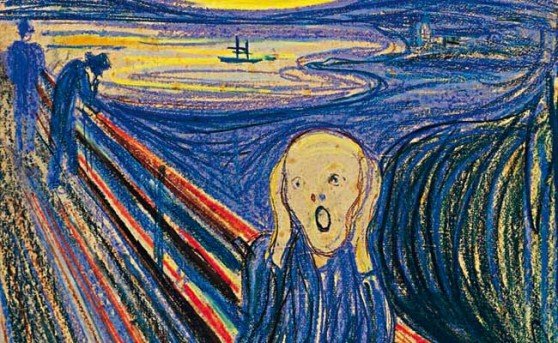 III  և IV ԴԱՍԱԺԱՄԵՐ(90 ՐՈՊԵ)ԴԱՍԻ ՏԻՊԸ՝ ՀԱՄԱԿՑՎԱԾԴԱՍԻ ԹԵՄԱՆ՝ ՆԵՐԳՈՐԾՈՂ ԱՆՈՒՂՂԱԿԻ  ԽՆԴԻՐԴԱՍԻ ՆՊԱՏԱԿՆԵՐԸ՝Սովորողը՝1․կվերհիշի և կամրակայի ուղիղ խնդիրը, կներկայացնի  ուղիղ խնդրի առանձնահատկությունները․ 
2․կմտապահի, կսահմանի  ներգործող խնդրի առանձնահատկությունները, կներկայացնի ուղիղ և ներգործող խնդիրների տարբերությունները․
3․կկարողանա կազմել ուղիղ խնդրով  նախադասություններ, դրանք կփոխակերպի կրավորական կառույցների՝ բացատրելով տարբերությունները․
4․գործնականում կկիրառի իր սովորածը , կկարևորի ուղիղ խնդրի  հիմնական առանձնահատկությունները, կարժևորի թիմային միջավայրում աշխատելու և համագործակցելու,  արտահայտվելու, դիմացինին լսելու, հակասությունները կառավարելու և հարթելու հմտությունների ձեռքբերումը։ՄԵԹՈԴՆԵՐ։  Վենի դիագրամ, «Թռիչք-վայրէջք», Զրույց,  Խմբային աշխատանք,   Ելքի քարտեր, ։ԱՆՀՐԱԺԵՇՏ ՊԱՐԱԳԱՆԵՐ։ Պաստառ՝ «Բայի սեռը», առաջադրանքներով քարտեր, ելքի քարտեր, նկար, դասագիրք, A-4 ձևաչափի թղթեր, գունավոր մատիտներ, գունավոր կավիճներ, տեսացրիչ։ՄԻՋԱՌԱՐԿԱՅԱԿԱՆ ԿԱՊԵՐ։ Մաթեմատիկա (ելքի քարտեր), արվեստ (նկարչություն), գրականություն, ։ ԿԱՐՈՂՈՒՆԱԿՈՒԹՅՈՒՆՆԵՐԻ ԶԱՐԳԱՑՈՒՄ՝1․Լեզվական կարողունակություն․
2․սովորել սովորելու կարողունակություն․
3․ինքնաճանաչողական և սոցիալական կարողունակություն․
4․մշակութային կարողունակություն:                                                            ԴԱՍԻ ԸՆԹԱՑՔԸԽԹԱՆՄԱՆ ՓՈՒԼ։ Նախ «Մուտքի քարտ»-ի միջոցով անդրադարձ ենք կատարում այն հարցերին, որոնց պատասխանները երեխաները լավ չէին ընկալել։ (5 րոպե) Ապա ստուգում ենք տնային աշխատանքները։ Աշակերտներից մի քանիսը ընթերցում են իրենց գրած շարադրանքը, առանձնացնում են ուղիղ խնդիրները, բացատրում են առանձնահատկությունները։ Ուսուցիչը գնահատում է ակտիվ և ճիշտ պատասխան հնչեցնող աշակերտներին։ (10 րոպե) ԻՄԱՍՏԻ ԸՆԿԱԼՄԱՆ ՓՈՒԼ։ Որևէ աշակերտի շարադրանքից գրատախտակին գրում ենք ներգործական կառույցի նախադասություն, ընդգծում են ստորոգյալը՝ որոշելով սեռը,  ենթական, ուղիղ խնդիրը, հիմնավորում են։(25 րոպե)     Օրինակ՝ 1․«Ճիչ»(որոշիչ)  կտավը(ուղիղ խնդիր)  ստեղծել է(ստորոգյալ) նորվեգացի(որոշիչ) նկարիչ(որոշիչ) Էդվարդ Մունկը(ենթակա)։    Քանի որ 7-րդ դասարանում աշակերտները  որոշ չափով ծանոթացել են ներգործական և կրավորական կառույցների փոխակերպմանը, ապա այդ նախադասությունը փոխակերպում են կրավորական կառույցի։    2․ «Ճիչ» կտավը ստեղծվել է նորվեգացի նկարիչ Էդվարդ Մունկի կողմից(ներգործող խնդիր)։Երկու նախադասություններն էլ  արտահայտում են միևնույն միտքը, բայց դրանց միջև կա քերականական միջոցներով ստեղծված ոճական նուրբ տարբերություն։ Աշակերտներն ուսուցչի ուղղորդմամբ բացատրում են տարբերությունները։ Առաջին նախադասության ներգործական սեռի բայը(ստեղծել է)  երկրորդում դարձել է կրավորական (ստեղծվել է), ուղիղ խնդիրը(կտավը) դարձել է ենթակա, իսկ ենթական դարձել է ներգործող անուղղակի խնդիր (Էդվարդ Մունկի կողմից), որը ձևավորվել է սեռական հոլովով և կողմից կապով։ Ուսուցիչը զրույցի միջոցով բացատրում է, որ ներգործող անուղղակի խնդիրը կարող է ձևավորվել ոչ միայն սեռական հոլովով և կողմից կապով, այլև բացառական(Սահմանամերձ գյուղն ավերվել էր ռմբակոծությունից։) և գործիական հոլովներով(Դաշտը ծածկվել էր զմրուխտ կանաչով։) և ցույց է տալիս անձ կամ առարկա, որի կատարած գործողությունը ուղղակիորեն իր վրա է կրում  ենթական։Գործողությունը ներգործող խնդրից(Էդվարդ Մունկի կողմից) անցնում է ենթակային(կտավը)։ 
ԽՄԲԱՅԻՆ ԱՇԽԱՏԱՆՔ։ Աշակերտները կատարում են զույգերով աշխատանք։ Ուսուցիչը յուրաքանչյուր շարքին թելադրում է երեք բայ(1-ին՝ քանդել, նորոգել, կոտրել, 2-րդ՝ սիրել , տեսնել, մոտեցնել, 3-րդ՝ ծածկել, պատել, շրջապատել)։ Աշակերտների յուրաքանչյուր զույգ ընտրում է որևէ բայ, կազմում ներգործական կառույցի նախադասություն , ընդգծում ուղիղ խնդիրը։ Ապա վեցական աշակերտ միանում են , կազմում խմբեր(5 խումբ), քննարկում են, համատեղ ջանքերով գտնում սխալները, ուղղում , ընտրում են մեկ նախադասություն և գրում գրատախտակին։ Աշակերտները, մեկը մյուսին օգնելով, փոխակերպում են կրավորական կառույցի, բացատրում են  ներգործական և կրավորական կառույցների տարբերությունները։(20 րոպե)    Անհրաժեշտ է աշակերտների ուշադրությունը հրավիրել խիստ կարևոր մի հանգամանքի վրա։ Երբեմն ներգործող անուղղակի խնդիրը շփոթում են պատճառի պարագայի կամ միջոցի անուղղակի խնդրի հետ։ Ներգործող խնդիրը գործողության բուն կատարողն է և փոխակերպելիս դառնում է ենթակա, իսկ միջոցի անուղղակի խնդիրն ու պատճառի պարագան այդ հատկությունը չունեն։    Օրինակ՝ Ես հմայվում եմ լուսնի շողերով(ներգործող խնդիր) արծաթ։ 
    Լուսնի արծաթ շողերը(ենթակա) հմայում են ինձ։    Լուսինն իր արծաթ շողերով (միջոցի անուղղակի խնդիր) արծաթազօծել էր շրջակայքը։    Քարե պատերը կեսօրին շիկանում էին(չեզոք սեռ) արևի ճառագայթներից(պատճառի պարագա)։    Քարե պատերը կեսօրին ասես հրդեհվում էին(կրավորական սեռ) արևի ճառագայթներից(ներգործող անուղղակի խնդիր)։    Կեսօրին արևի ճառագայթներն ասես հրդեհում էին (ներգործական սեռ) քարե պատերը(ուղիղ խնդիր)։ԿՇՌԱԴԱՏՄԱՆ ՓՈՒԼ։ ԱՌԱՋԱԴՐԱՆՔ։  Երեխաները կազմում են Ներգործող անուղղակի խնդրի անձնագիրը։(10 րոպե)
Օրինակ՝ Անուն-ազգանուն՝ Կտրիճ Ներգործողյան
                  Հասցեն՝ Ք․ Մայրենի, Քերականության փողոց, տուն՝ նախադասություն 
                   Ստեղծող՝ Հայոց լեզու
                   Արտաքինը՝ Կրում է Վ զգեստ։
                   Սեռը՝ արական, քանի որ համարձակ է և հանդուգն, ազդում, ներգործում է ենթակայի վրա։
                   Որտե՞ղ և ե՞րբ է հանդիպում՝ նախադասությունների մեջ, երբ առկա է կրավորական սեռի բայ։
                    Անձնային հատկանիշները՝ հպարտ, համարձակ, հանդուգն, խիզախ։    Ուղիղ և ներգործող խնդիրները ճիշտ կլինի ուսումնասիրել համեմատության միջոցով՝ կազմելով  Վենի դիագրամ:(15 րոպե)Այս մեթոդը հատկապես օգտակար է քերականական հասկացություններն  ու իրողությունները միմյանց հակադրելու կամ դրանց ընդհանրությունը բացահայտելու նպատակով։                                                                                                                                   «Թռիչք-վայրէջք» մեթոդի կիրառման միջոցով պարզելով, որ սովորողները յուրացրել են թեման, ուսուցիչը ներկայացնում է, որ ուղիղ և ներգործող խնդիրները բայի սեռի խնդիրներ են։Ինչու՞։ Այս հարցի պատասխանը պետք է տան աշակերտները․ քանի որ դրվում են ներգործական և կրավորական բայերի թելադրանքով։
ԵԼՔԻ ՔԱՐՏԵՐ։ 1․Ինձ դուր եկավ(դասի հաջողված կողմերը)․ (5 րոպե)
                                 ա)
                                  բ)                                  գ)                             2․Թերի(չհասկացված)մնաց․
                                   ա)
                                   բ)
                                   գ)                              3․Ինչի՞ մասին էի մտածում դասի ընթացքում․
                                   ա)
                                   բ)
                                   գ)       ՏՆԱՅԻՆ ԱՌԱՋԱԴՐԱՆՔ։Տրվում է բառաշարք(զեփյուռ, կապույտ, գահ, ծիրանի, արշալույս, թագավոր, թագադրել, հրովարտակ, արևանիստ, թագ, երջանիկ, անմահ)։Աշակերտները վերհիշում են՝ որ հեղինակի որ ստեղծագործությունից են այս բառերը(Հովհաննես Շիրազ «Թագադրում»)։Տանը, օգտվելով համացանցից կամ բառարանից, բացատրում են բառերը կամ ասում հոմանիշները, ապա գրում են կապակցված խոսք՝ օտագործելով այս բառաշարքի գոյականները որպես ուղիղ կամ ներգործող խնդիր, որոնք ընդգծում են և բացատրում։ Վերնագրում են։ԴԱՍԻ ՏԻՊԸ՝ ՀԱՄԱԿՑՎԱԾԴԱՍԻ ԹԵՄԱՆ՝ ՀԱՆԳՄԱՆ  ԱՆՈՒՂՂԱԿԻ  ԽՆԴԻՐԴԱՍԻ ՆՊԱՏԱԿՆԵՐԸ՝Սովորողը՝1․կվերհիշի և կամրակայի սեռի խնդիրը, կներկայացնի  դրանց տարբերություններն ու ընդհանրությունները․ 
2․կմտապահի, կսահմանի  հանգման անուղղակի  խնդրի առանձնահատկությունները․
3․կկարողանա կազմել հանգման անուղղակի  խնդրով  նախադասություններ՝ տրական հոլովով և կապային կառույցներով ․
4․գործնականում կկիրառի իր սովորածը , կկարևորի հանգման անուղղակի խնդրի  հիմնական առանձնահատկությունները, կարժևորի թիմային միջավայրում աշխատելու և համագործակցելու,  արտահայտվելու, դիմացինին լսելու, հակասությունները կառավարելու և հարթելու հմտությունների ձեռքբերումը։ՄԵԹՈԴՆԵՐ։   «Վիկտորինա», Զրույց,  զույգերով  աշխատանք, Ֆրայերի մեթոդ,   Ելքի քարտեր, ։ԱՆՀՐԱԺԵՇՏ ՊԱՐԱԳԱՆԵՐ։ Պաստառ՝ «Ֆրայերի մեթոդը», առաջադրանքներով քարտեր, ելքի քարտեր, նկար, դասագիրք, A-4 ձևաչափի թղթեր, գունավոր մատիտներ, գունավոր կավիճներ, տեսացրիչ։ՄԻՋԱՌԱՐԿԱՅԱԿԱՆ ԿԱՊԵՐ։ Կենսաբանություն, գրականություն, արվեստ ։ ԿԱՐՈՂՈՒՆԱԿՈՒԹՅՈՒՆՆԵՐԻ ԶԱՐԳԱՑՈՒՄ՝1․Լեզվական կարողունակություն․
2․սովորել սովորելու կարողունակություն․
3․ինքնաճանաչողական և սոցիալական կարողունակություն․4․մշակութային կարողունակություն:ԴԱՍԻ ԸՆԹԱՑՔԸԽԹԱՆՄԱՆ ՓՈՒԼ։«Մուտքի քարտ»-ի ստուգումից հետո ստուգում ենք նաև տնային աշխատանքը, որի ընթացքում գնահատվում են նյութը լավ յուրացրած աշակերտները։Ապա կատարում ենք քարտային աշխատանք՝ կիրառելով նաև ՖՐԱՅԵՐԻ ՄԵԹՈԴԸ։ Պաստառի վրա պատկերված է ՖՐԱՅԵՐԻ ՄԵԹՈԴԻ երկու օրինակ։       Երկու աշակերտ մոտենում են գրատախտակին․ յուրաքանչյուրին տրվում է մեկ քարտ, որի վրա գրված են նախադասություններ։ Յուրաքանչյուրը մեկ նախադասություն է գրում գրատախտակին։    ԻՄԱՍՏԻ ԸՆԿԱԼՄԱՆ ՓՈՒԼ։   Լրացնելով աղյուսակը՝ աշակերտները ցույց են տալիս, որ առաջին թերթիկում  հակաօրինակներ են ենթական(դառնությունները,կարապները), իսկ երկրորդ թերթիկում՝   պատճառի պարագան(ճառագայթներից)։ Քարտային աշխատանքն ավարտելուց հետո վերհիշում են, որ ուղիղ և ներգործող խնդիրները բայի սեռի խնդիրներ են, քանի որ դրվում են ներգործական և կրավորական սեռի բայերի թելադրանքով։Ուսուցիչը բացատրում է, որ մյուս անուղղակի խնդիրները դրվում են բայիմաստի պահանջով և կոչվում են բնության խնդիրներ։ Օրինակ՝ միջոցի կամ անջատման անուղղակի խնդիրներ ստանում են թե՛ ներգործական, թե՛ կրավորական, թե՛ չեզոք սեռի բայերը։ Օրինակ՝ Հեղինակի կողմից այդ մեծարժեք նկարը նկարվել էր սև մատիտով։(միջոցի խնդիր)Տղան մատիտով հարվածեց պատին։(միջոցի խնդիր)      Հետևաբար այս խնդիրների համար բայի սեռը նշանակություն չունի, կարևորը բայի իմաստն է։ Սրանից էլ բխում է այն իրողությունը, որ բնության խնդիրներ երբեմն ունենում են նաև ածականները, մակբայները, բայանուն գոյականները;ՔԱՐՏԵԶԱԳՐՄԱՆ միջոցով ներկայացվում են բնության խնդիրները։    Ներկայացվում է ցուցապաստառ, որտեղ գրված են հետևյալ նախադասությունները։1․Ուսուցչուհին դասամատյանը դրեց սեղանին(սեղանի վրա)։2․Գյուղացիները երկար ժամանակ պատմում էին իրենց համագյուղացիների քաջագործություններից (քաջագործությունների մասին)։3․Աշակերտները հավաքվել էին դպրոցի բակում՝  նշանավոր բանաստեղծին ողջունելու (ողջունելու համար, ողջունելու նպատակով)։  4․Երթուղին ձգվում էր Երևանից Արտաշատ (Երևանից մինչև Արտաշատ)։        Զրույցի միջոցով ուսուցիչը բացատրում է, որ այս նախադասություններում խնդիրները ձևավորվում են կա՛մ միայն հոլովով, կա՛մ որևէ հոլովի և կապի կապակցությամբ։ Ի՞նչ տարբերություն կա այս զուգահեռ ձևերի միջև։ Միայն հոլովով ձևավորված լրացումները ավելի կարճ են, սեղմ, համառոտ։ Իսկ հոլովով և կապով ձևավորված լրացումները ավելի որոշակի ու ճիշտ են արտահայտում բայի և լրացման հարաբերության իմաստը։ Այս տարբերությունը ոճական է, թեև լինում է նաև իմաստային տարբերություն։ Օրինակ՝ լցնել փոսը նշանակում է ոչ միայն փոսի մեջ լցնել, այլև ինչ-որ բան լցնել փոսը՝ այն վերացնելու, հարթեցնելու համար, իսկ փոսի մեջ լրացումը այս վերջին իմաստը չունի։         Պարզվում է, որ խնդիրները տարբեր սերտությամբ են կապվում իրենց լրացյալներին։ Անուղղակի խնդիրներից ներգործող, հանգման և անջատման անուղղակի խնդիրները ավելի սերտ են կապված իրենց լրացյալներին, քան մյուս անուղղակի խնդիրները, եթե նկատի չունենանք առանձին դեպքեր։ Այնուհետև ուսուցչի ուղղորդմամբ աշակերտները բնութագրում են ՀԱՆԳՄԱՆ ԱՆՈՒՂՂԱԿԻ ԽՆԴԻՐԸ։ Տեսացրիչով ցուցադրվում են նախադասություններ։1․Տրդատը տխրությամբ նայեց կիսավեր եկեղեցուն։2․Անծանոթը մետաքսի մեջ փաթաթված գիրքը տվեց Գրիգորին։  (Մ․ Սարգսյան«Գրիգոր Նարեկացի»)    3․Հայր Մարդպետը հրամայեց սպասավորներին հավաքել Մերուժանի իրերը։          Այս նախադասություններում ընդգծված անդամները ՝ եկեղեցուն, Գրիգորին, սպասավորներին, ցույց են տալիս այն առարկաները, որոնց հանգում է ենթակաների կատարած գործողությունը ։ Այն առարկան, որին մոտենում, տրվում , ասվում է որևէ բան կամ որին հանգում է ենթակայի կատարած գործողությունը, կոչվում է հանգման խնդիր։ Պատասխանում է ու՞մ , ինչի՞(ն) հարցերին։Այս խնդրի իմաստային տարբերակները չափազանց շատ են։ Բայց աշակերտները կարող են իմանալ որոշ բայեր, որոնք պահանջում են հանգման խնդիր։ Հանգման խնդիր են պահանջում հասնել, հանգել, մոտենալ, հավասարվել, նվիրել, տալ, վճարել, նետել, դիպչել, բախվել, վաճառել, մատակարարել, կարոտել, կցել, կառչել,վնասել, օգնել, խանգարել,հնազանդվել , հպատակվել, ենթարկվել, ասել, առաջարկել, հայտնել,հրամայել, զեկուցել, ուղարկել և այլ բայեր։   1․Հանգման խնդիրը արտահայտվում է տրական հոլովով։ Սովորողները վերհիշում են տրական հոլովի առանձնահատկությունները(ի՞նչ է ցույց տալիս, ի՞նչ հարցերի է պատասխանում, ի՞նչ վերջավորություններով է կազմվում, որոշիչ հոդ ստանու՞մ է, թե՞ ոչ, ի՞նչ խոսքի մասի է լրացնում), ապա զույգերով,  օգտագործելով վերոբերյալ բայերից, կազմում են նախադասություններ։2․Հանգման խնդիրը արտահայտվում է կապային կապակցությամբ(դեմ, ընդդեմ, վրա)։ Աշակերտները ուսուցչի ուղղորդմամբ կրկին կազմում են նախադասություններ(զույգերով) ։ Օրինակ՝ Անծանոթի պատմությունը կապված էր այդ օրվա  իրադարձությունների հետ։                 Այդ դեպքը ծանր ազդեցություն էր թողել համագյուղացիների վրա։                 Այսօր բոլորս պիտի պայքարենք կաշառակերության դեմ։        Հանգման խնդիր կարող են ստանալ նաև ածականները։Օրինակ՝ Բոլորին ատելի էր  իրենց համագյուղացու ստոր արարքը։                 Այդ տղան բոլորովին էլ ստախոսության ընդունակ չէր։ԿՇՌԱԴԱՏՄԱՆ ՓՈՒԼ։«Վիկտորինա» մեթոդի միջոցով ստուգվում է նյութի յուրացման աստիճանը։ՏՆԱՅԻՆ ՀԱՆՁՆԱՐԱՐՈՒԹՅՈՒՆ։ Օգտվելով տրված նկարից՝ կազմել հինգ նախադասություն հանգման անուղղակի խնդրով։ Գրել տեղեկություններ այս կտավի մասին։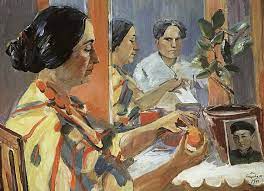 Դասը ամփոփել ելքի քարտով։ ՕԳՏԱԳՈՐԾՎԱԾ ԳՐԱԿԱՆՈՒԹՅՈՒՆ 1․Գայանե Օհանյան «Հայոց լեզվի քերականության ուղեցույց»2․Հովհաննես Բարսեղյան, Փառանձեմ Մեյթիխանյան«Հայոց լեզու»(8-րդ դասարան)3․Սիրաք Գյուլբուդաղյան «Ժամանակակից հայոց լեզու»ԽՆԴԻՐՆԵՐՊԱՐԱԳԱՆԵՐԾվենները(ինչե՞րը)
ծաղիկներին(ինչերի՞ն)
ձկներին(ինչերի՞ն)
Օղակ-օղակ(ինչպե՞ս)
կոհակների վրա(որտե՞ղ)
թրերի նման(ինչպե՞ս)
պարտությունից  (ինչու՞, ինչ               պատճառով)
ծայրում(որտե՞ղ)ԵՆԹԱԿԱՈՒՂԻՂ ԽՆԴԻՐԲասուտա գետը
արևը
ամպերը
մանուշակըԱփերը
որձաքարը
քարերը
քար ու պարիսպ
գլուխը